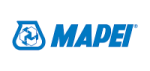 Mapei AS er en af Nordens største leverandører af produkter til bygge- og anlægsbranchen. Selskabet er i stadig vækst, og investerer kraftigt i forskning-, produktfaciliteter og personel. Mapei AS har hovedkontor, produktions- og forskningsfaciliteter i Nord-Odal kommune, omkring 50 km øst for Gardermoen lufthavn. Omsætningen var i 2020 ca. 1069 mill. kroner og antallet af ansatte er 243. Mapei AS er en del af den italienske Mapei-koncern, et internationalt ledende selskab med en totalomsætning på ca. 2,8 milliarder Euro.Mapei Denmark A/S etableredes i 2010 som egen og selvstændig organisation. I dag markedsfører og sælger Mapei Denmark A/S hele Mapei´s produktsortiment med specielt fokus på produkter til betonindustrien, produkter der er udviklet i norden for det nordiske klima.For at styrke vores organisation i Mapei Danmark A/S, søger vi nu en
FINANCIAL MANAGERDU VIL VÆRE ANSVARLIG FOR:Regnskab og økonomirapportering til CFO Mapei Nordic og GM Mapei Denmark	HRAndre administrative opgaver – nærmere jobbeskrivelse på engelsk findes her Vi ser søger en udadvendt, struktureret og ”business minded” person med gode mundtlige- og skriftlige fremstillingsevner og følgende dokumenterbare kvalifikationer:Administrativ erfaringGod til talRelevant uddannelseEngelsk i skrift og tale på forhandlingsniveauVi kan tilbyde:En udfordrende stilling i en spændende virksomhed med et godt arbejdsmiljø og stærk vækst.Tilrettelæggelse af kompetenceudvikling gennem Mapei-skolenLøn efter kvalifikationerMedlemskab i den danske ledergruppeDer må forventes nogle rejsedage. Du vi rapportere til General Manager Mapei Denmark A/S, men vil samtidig i vid udstrækning samarbejde med hovedsæde i Norge. Arbejdspladsen vil være på vores kontor i Herlev, men der må forventes 2-4 månedlige heldagsture til vores kontor i Vejen.Nærmere oplysninger fås ved henvendelse til General Manager Lasse Fröhlich, tlf. +4542901020 Alle henvendelser behandles fortroligt og vi kontakter kun referencer efter nærmere aftale.Ansøgningsfristen er 1. juni 2021. Tiltrædelse snarest muligt. 	Ansøgning og CV mærket «Ansøgning Financial Manager Denmark” sendes pr. e-mail til frode.ek.skarnes@mapei.no. 